GOALIE CLINIC – SESSION 2 - FRIDAY, OCT 19 – must register online (under ‘Forms’ tab)SCHEDULE IS SUBJECT TO CHANGESCHEDULE SUBJECT TO CHANGE – PLEASE CHECK YOUR LEAGUE SCHEDULE FOR ANY CHANGESSCHEDULE SUBJECT TO CHANGE – PLEASE CHECK YOUR LEAGUE SCHEDULE FOR ANY CHANGESSCHEDULE SUBJECT TO CHANGE – PLEASE CHECK YOUR LEAGUE SCHEDULE FOR ANY CHANGESSCHEDULE SUBJECT TO CHANGE – PLEASE CHECK YOUR LEAGUE SCHEDULE FOR ANY CHANGESSCHEDULE SUBJECT TO CHANGE – PLEASE CHECK YOUR LEAGUE SCHEDULE FOR ANY CHANGESSCHEDULE SUBJECT TO CHANGE – PLEASE CHECK YOUR LEAGUE SCHEDULE FOR ANY CHANGESSCHEDULE SUBJECT TO CHANGE – PLEASE CHECK YOUR LEAGUE SCHEDULE FOR ANY CHANGESSCHEDULE SUBJECT TO CHANGE – PLEASE CHECK YOUR LEAGUE SCHEDULE FOR ANY CHANGESMONDAYOCT 15Week 2MONDAYOCT 15Week 2TUESDAYOCT 16TUESDAYOCT 16WEDNESDAYOCT 17WEDNESDAYOCT 17THURSDAYOct 18THURSDAYOct 18BUNCHQUICK LANEBUNCHQUICK LANEBUNCHQUICK LANEBUNCHQUICK LANE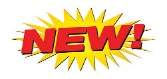 Novice Golden Knights &  Redwings6:00 – 7:00Initiation5:45 – 6:45AA Tigers7:45 – 9:00*Atom Lightning &Rockets7:15 – 8:15NoviceGolden KnightsRazorsRoadrunners5:45 – 6:45PeeweeFlames & Storm7:15 – 8:15AA Tigers7:45 – 9:00NoviceRedwingsRazorsRoadrunners6:15 – 7:15Peewee AFlames7:15 – 8:15Peewee BStorm7:00 – 8:00Midget B9:15-10:15Midget A8:30 – 9:30*Atom Lightning & Chiefs7:00 – 8:00Bantam A Raiders8:30 – 9:30Midget A9:15-10:15*AtomRockets & Chiefs7:30 – 8:30Bantam A8:30 – 9:30Bantam B8:15 – 9:15Bantam B8:15 – 9:15CHECKING CLINICCANCELLEDMidget B8:45 – 9:45*Time changes on:Oct 8/22Nov 5/19Dec 3/17FRIDAYOCTOBER 19FRIDAYOCTOBER 19SATURDAYOCTOBER 20SATURDAYOCTOBER 20SUNDAYOCTOBER 21SUNDAYOCTOBER 21BUNCHQUICK LANEBUNCHQUICK LANEBUNCHQUICK LANEGOALIE CLINICSession 21:00 – 2:15Must preregister*under forms tabNOVICE GOLDEN KNIGHTSVSSTETTLER#410:00 – 11:30NOVICEREDWINGSVS SPRUCE VIEW#810:45 – 12:15NOVICE RAZORSVS ROADRUNNERS#711:45 – 1:15ATOM CHIEFSVS Red DeerSportsworld#415172910:15 – 12:15ALL DYNAMITES11:45 – 12:45ATOM B LIGHTNINGVSCROSSFIELD414025012:30 – 2:30BANTAM RAIDERSVSCOCHRANE#41615048:00 – 10:15ATOM A CHIEFS VSAIRDRIE RED41517261:00 – 3:00PEEWEE A FLAMESVS CLIVE#41579272:45 – 4:45COACH 1CLINIC-must complete Online course and preregister prior to attending2:15 – 3:15ATOM ROCKETS VS INNISFAIL41556215:00 -7:00MIDGET RENEGADESVS RED DEER –NEV FOUND#41586275:45 – 8:00COACH 1CLINIC-must complete Online course and preregister prior to attending2:15 – 3:15MIDGET ROYALSVS STETTLER41584658:00 – 10:15SCHEDULE IS SUBJECT TO CHANGESCHEDULE IS SUBJECT TO CHANGESCHEDULE IS SUBJECT TO CHANGESCHEDULE IS SUBJECT TO CHANGESCHEDULE IS SUBJECT TO CHANGESCHEDULE IS SUBJECT TO CHANGESCHEDULE IS SUBJECT TO CHANGESCHEDULE IS SUBJECT TO CHANGEMONDAYOCTOBER 22Week 3MONDAYOCTOBER 22Week 3TUESDAYOCTOBER 23TUESDAYOCTOBER 23WEDNESDAYOCTOBER 24WEDNESDAYOCTOBER 24THURSDAYOCTOBER 25THURSDAYOCTOBER 25BUNCHQUICK LANEBUNCHQUICK LANEBUNCHQUICK LANEBUNCHQUICK LANEInitiation5:45 – 6:45AA Tigers7:45 – 9:00*Atom Rockets & Chiefs7:15 – 8:15NoviceGolden KnightsRazorsRoadrunners5:45 – 6:45PeeweeFlames & Storm7:15 – 8:15AA Tigers7:45 – 9:00NoviceRedwingsRazorsRoadrunners6:15 – 7:15Peewee AFlames7:30 – 8:30*Peewee BStorm7:00 – 8:00Midget B9:15-10:15Midget A8:30 – 9:30*Atom Rockets & Lightning7:00 – 8:00Bantam A Raiders8:30 – 9:30Midget A9:15-10:15*AtomChiefs & Lightning7:30 – 8:30Bantam A8:45 – 9:45*Bantam B8:15 – 9:15Bantam B8:15 – 9:15Midget B8:45 – 9:45*Time changes on:Oct 8/22*Nov 5/19Dec 3/17FRIDAYOCTOBER 26SCHEDULE SUBJECT TO CHANGEFRIDAYOCTOBER 26SCHEDULE SUBJECT TO CHANGESATURDAYOCTOBER 27SATURDAYOCTOBER 27SUNDAYOCTOBER 28SUNDAYOCTOBER 28BUNCHQUICK LANEBUNCHQUICK LANEBUNCHQUICK LANEALL DYNAMITES11:45 – 1:15ATOM ROCKETSVSTBA#415563010:15 – 12:15PEEWEE A FLAMESVS TBA#415794212:30 – 2:30NOVICEROADRUNNERSVSSYLVAN#111:30 – 3:00MIDGET RENEGADESVSTBA41586318:00 – 10:15ATOM LIGHTNINGVSTBA#41406352:45 – 5:00ATOM CHIEFSVSRED DEERPRECEDE#41517282:15 – 4:30BANTAM A RAIDERSVSTBA#41615225:45 – 8:00BANTAM BLADESVSTBA#41619207:15 – 9:30SCHEDULE IS SUBJECT TO CHANGESCHEDULE IS SUBJECT TO CHANGESCHEDULE IS SUBJECT TO CHANGESCHEDULE IS SUBJECT TO CHANGESCHEDULE IS SUBJECT TO CHANGESCHEDULE IS SUBJECT TO CHANGESCHEDULE IS SUBJECT TO CHANGESCHEDULE IS SUBJECT TO CHANGEMONDAYOCTOBER 29WEEK 1MONDAYOCTOBER 29WEEK 1TUESDAYOCTOBER 30TUESDAYOCTOBER 30WEDNESDAYOCTOBER 31WEDNESDAYOCTOBER 31THURSDAYNOVEMBER 01THURSDAYNOVEMBER 01BUNCHQUICK LANEBUNCHQUICK LANEBUNCHQUICK LANEBUNCHQUICK LANENovice Golden Knights &  Redwings6:00 – 7:00Initiation5:45 – 6:45AA Tigers7:45 – 9:00*Atom Chiefs& Lightning7:15 – 8:15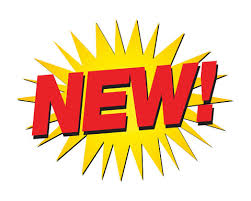 PeeweeFlames & Storm5:45 – 6:45AA Tigers7:45 – 9:00NoviceRedwingsRazorsRoadrunners6:15 – 7:15Peewee AFlames7:15 – 8:15Peewee BStorm7:00 – 8:00Midget B9:15-10:15Midget A8:30 – 9:30Bantam A Raiders8:30 – 9:30Midget A9:15-10:15*AtomLightning & Rockets7:30 – 8:30Bantam A8:30 – 9:30Bantam B8:15 – 9:15Midget B8:45 – 9:45*Time changes on:Nov 5/19Dec 3/17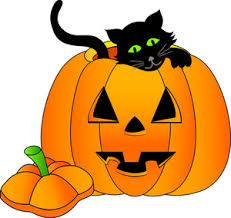 